План-конспект занятияпедагога дополнительного образования Симоновой Наталья ГеннадьевныОбъединение –коллектив современного танца «Силуэт»Программа - «Современный танец».Группа - 03-67. Дата проведения: - 28.12.2022.Время проведения: 15ч. 10 мин.Тема занятия: «Ритмические упражнения. Элементы партерной гимнастики».Цель занятия: формирование и развитие координации движений и танцевальности. Рекомендуемый комплекс упражнений:1. Разминка:- упражнения для головы: наклоны крестом, круговое вращение, повороты;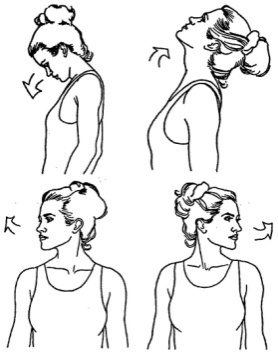 - упражнения для плеч: поднимание-опускание, вращение;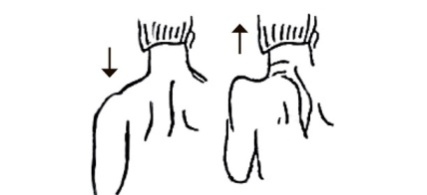 - упражнения для рук: вращение кистями, предплечьями, всей рукой;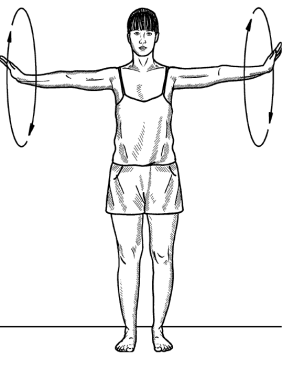 - упражнения для корпуса: наклоны вперед-назад, в сторону;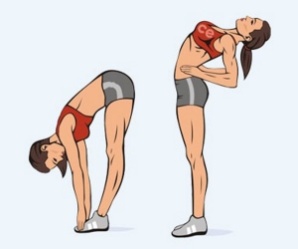 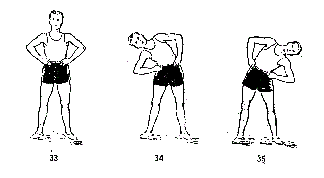 - упражнения для ног: «лошадки» на месте, перемещение с одной ноги на другую в приседе.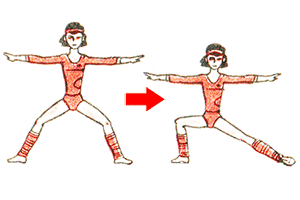 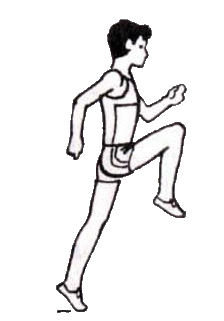   2. Элементы партерной гимнастики:  - «коробочка»                                                   - «качалочка»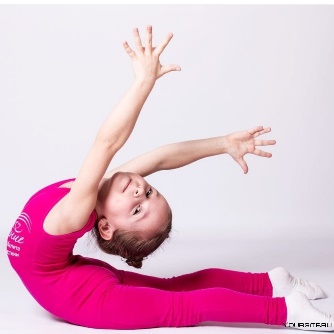 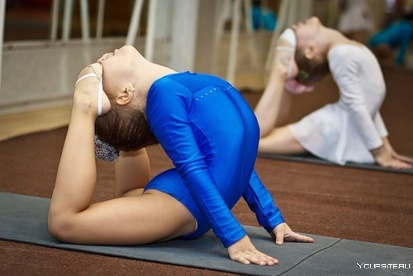   - «корзиночка»                                                  - «мостик»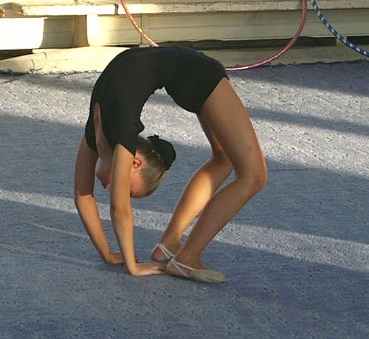 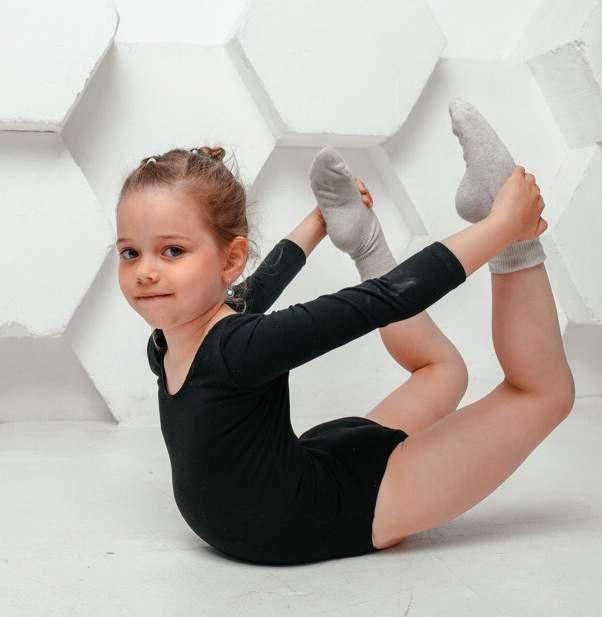 Упражнения стретч-характера: шпагаты правый, левый, поперечный по 5 минут каждый.Домашнее задание: - повторение и закрепление танцевальной постановки «Бом-Бом».Обратная связь:Фото самостоятельного выполнения задания отправлять на электронную почту metodistduz@mail.ru для педагога Симоновой Н.Ги в родительский чат Вайбер.